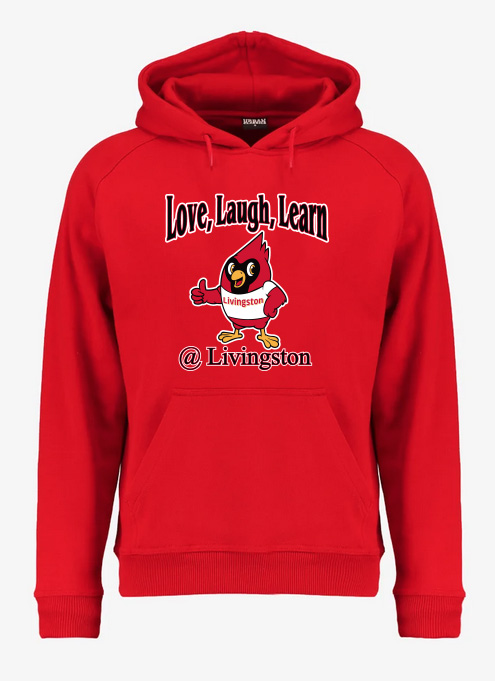 Order by November 15thLivingston Hoodie SaleSizes s-6xls-xl -25.002xl -27.003xl- 28.004xl -29.005xl- 30.006xl- 32.00These are adult sizes please judge accordingly for children.